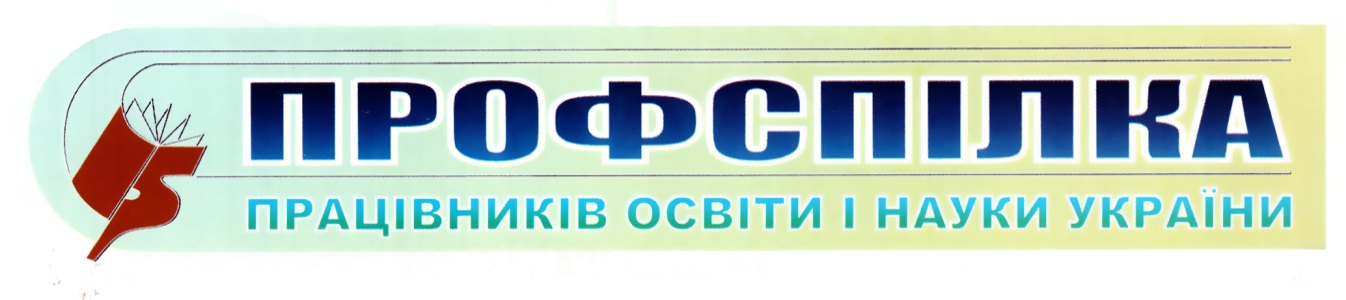 Одеська обласна організація№56Жовтень  2022Зміни до Інструкції про порядок заповнення листка непрацездатності  щодо виправлення помилок у листкахнепрацездатності під час воєнного стануЗміни до Інструкції про порядок заповнення листка непрацездатності      Спільним  наказом  МОЗ,   Мінсоцполітики   та    ФСС   від   15.09.2022 р. № 1667/250/384од внесено зміни до Інструкції про порядок заповнення листка непрацездатності, затвердженої наказом МОЗ, Мінпраці, ФСС з ТВП, Фонду соціального страхування від нещасних випадків на виробництві та професійних захворювань від 03.11.2004 № 532/274/136-ос/1406, щодо виправлення листка непрацездатності  в умовах воєнного стану.     У цій Інструкції зʼявилися  нові пункти 13-15, які  потрібні  для реалізації прав пацієнтів, які тимчасово втратили працездатність і внаслідок проведення бойових дій не можуть звернутися до того ж закладу охорони здоров'я для виправлення помилки у виданому листку непрацездатності.       На період дії воєнного стану та протягом трьох місяців з дня його припинення або скасування у випадках особистого звернення пацієнта, на ім'я якого видано бланк ЛН, стосовно виправлення помилок в раніше виданому бланку ЛН, рішення про виправлення приймає лікарсько-консультативна комісія закладу охорони здоров'я, а за її відсутності — керівник закладу за місцем перебування пацієнта (або за місцем отримання медичної та/або реабілітаційної допомоги) за дотримання окремих умов:     1.  Але це стосується ситуації, коли у пацієнта немає змоги звернутися  до закладу охорони здоров'я, лікарем якого було видано бланк ЛН, у зв'язку з розташуванням такого закладу в районі проведення воєнних (бойових) дій, або перебуванням у тимчасовій окупації, оточенні (блокуванні), або припиненням діяльності внаслідок обставин непереборної сили.     2. Помилки виправляються головою лікарсько-консультативної комісії з урахуванням пп. 3.3 п. 3 (У  графі  "Причина непрацездатності:")  та пп. 4.5 п. 4 Інструкції (У разі помилок у тексті здійснюється виправлення тексту, що   підтверджується   записом   "Виправленому  вірити",  підписом лікуючого лікаря та печаткою закладу охорони здоров'я "Для листків 
непрацездатності".      3. При цьому передбачається, що в такий спосіб  виправлення помилки можливе лише в таких графах ЛН:-«прізвище, ім'я, по батькові непрацездатного» — за умови внесення змін не більше ніж на 35 % букв кожного слова;-«місце роботи: назва підприємства, установи, організації»;-«причина непрацездатності» — за наявності первинної облікової медичної документації.        У проєкті наказу також наголошується, що в разі виправлення помилок згідно з п. 13 цієї Інструкції п. 12 не застосовується. Тобто не видається дублікат відповідного листка непрацездатності.         Відповідальність лікарсько-консультативної комісії, що виправила помилку, згідно пунктів 13 та 15 цієї Інструкції поширюється виключно на виправлену помилку.         Водночас, відповідальність щодо обґрунтованості видачі самого ЛН несе безпосередньо лікар, який видав бланк ЛН.       Виправлення помилок вищенаведеним способом буде поширюватися на ЛН, що були видані згідно з п. 81 Наказу МОЗ від 01.06.2021 р. №1066 "Деякі питання формування медичних висновків про тимчасову непрацездатність та проведення їхньої перевірки".      Тобто стосується випадку, коли на період воєнного   стану   та  упродовж  3 місяців з дня його припинення або скасування за відсутності у закладі охорони здоров'я бланків листків непрацездатності та неможливості їх отримання дозволяється за рішенням керівника закладу охорони здоров'я видача листків непрацездатності, роздрукованих на білому аркуші паперу за формою, затвердженою наказом МОЗ, Мінсоцполітики України, ФССУ, ФСС від НВ від 03.11.2004 р. № 532/274/136-ос/1406.      При цьому в рядку, де вказується серія бланка, зазначається ЄДРПОУ закладу охорони здоров'я, а де номер бланка - порядковий номер запису в Журналі реєстрації листків непрацездатності.     Листок непрацездатності, виданий відповідно до абзацу другого цього пункту, вважається документом, що підтверджує факт тимчасової непрацездатності та прирівнюється до листка непрацездатності, виданого на бланку.Підготувала завідувач відділу соціально-економічного захисту працівників Валентина ПОДГОРЕЦЬ,  0676544235